Lee atentamente la siguiente información, seguimos reforzando el concepto de “sonido”. (si tienes dificultades en la lectura pídele ayuda a un adulto)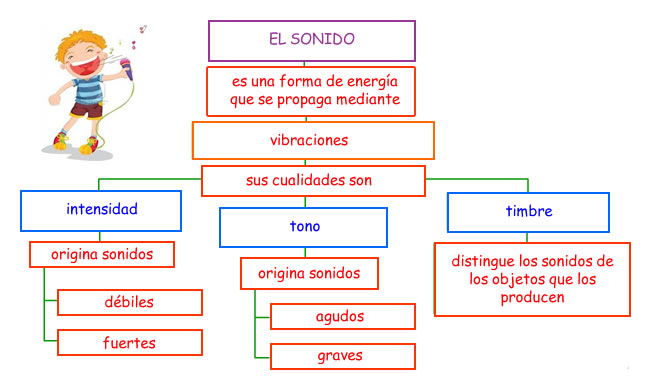 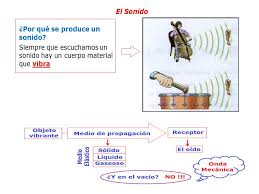 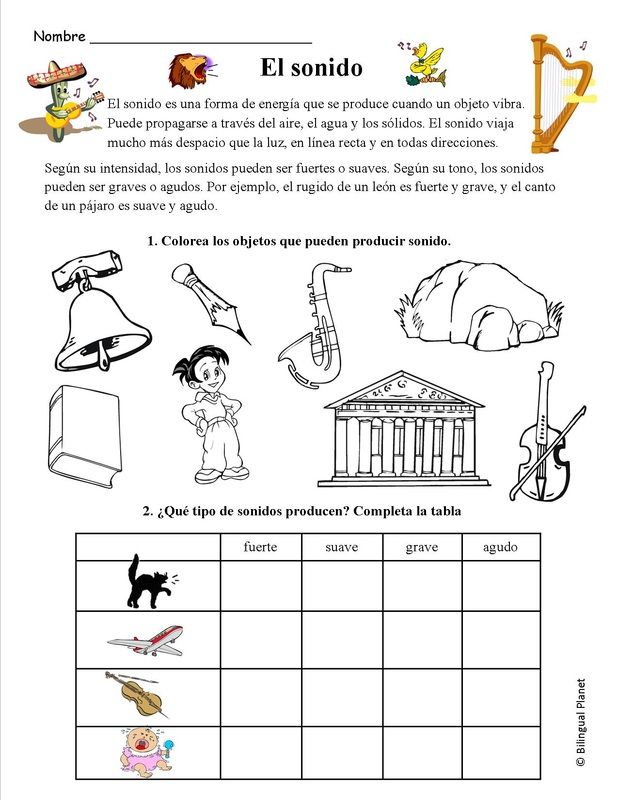 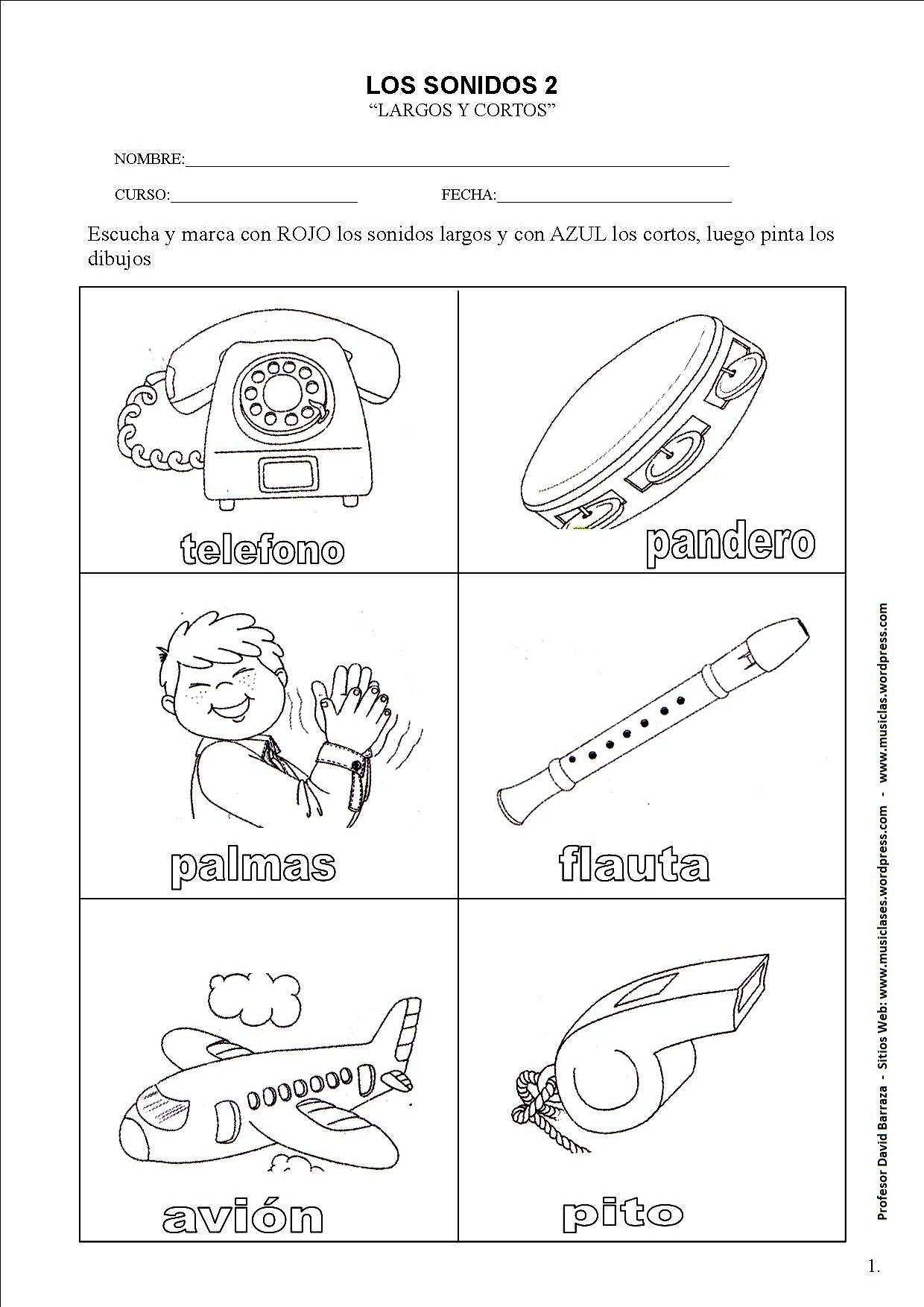 4.- Clasifica los siguientes sonidos según su tono:5.- Clasifica los sonidos según su intensidad. Marca con una X según corresponda:NOMBRE “Los sonidos”          NÚMERO DE GUÍA 8, semana 8NOMBRE “Los sonidos”          NÚMERO DE GUÍA 8, semana 8NOMBRE DE ESTUDIANTE:CURSO: 2do básicoFECHA:FECHA:Unidad 2: Escuchar e interpretar con intenciónOBJETIVO DE APRENDIZAJE 01: Escuchar cualidades del sonido (altura, timbre, intensidad, duración) y elementos del lenguaje musical (pulsos, acentos, patrones, secciones) y representarlos de distintas formas.Unidad 2: Escuchar e interpretar con intenciónOBJETIVO DE APRENDIZAJE 01: Escuchar cualidades del sonido (altura, timbre, intensidad, duración) y elementos del lenguaje musical (pulsos, acentos, patrones, secciones) y representarlos de distintas formas.OBJETIVO DE LA CLASE: Clasificar sonidos según criterios personales.OBJETIVO DE LA CLASE: Clasificar sonidos según criterios personales.sonidosTono (grave – agudo)Frecuencia (baja, madia, alta)Voz de mujer sopranoSirena de ambulanciaVoz masculina gritandoTruenoRugido de leónCanto de pájarosonidosIntensidad alta (sonido fuerte)Intensidad baja (sonido suave)Un concierto de rockEl canto cariñoso de mamá para hacer dormirEl despegue de un aviónEl susurro al oído de un secretoSOLUCIONARIO O RESPUESTA ESPERADASOLUCIONARIO O RESPUESTA ESPERADANÚMERO DE PREGUNTARESPUESTAI.- Colorea los objetos que pueden producir sonidoCampana, saxofón,  violín2.- qué tipo de sonido producen. (completa la tabla)Gato = agudoAvión = fuerteViolín = suave y agudoBebé llorando = fuerte3.- Los sonidosRojo (sonidos largos) = teléfono, flauta, avión, pitoAzul (sonidos cortos) = pandero, palma4.- Clasifica los siguientes sonidos según su tono y frecuencia5.- Clasifica los sonidos según su intensidad. Marca con una X